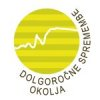 P  R  I  J  A  V  N  I  C  ADolgoročne spremembe okolja 202316. maj 2023, Atrij ZRC SAZU Novi trg 2, LjubljanaProsim, prijavite se najkasneje do 15. marca 2023!če bo prijav veliko, bo konferenca potekala 16. in 17. 5. 2023Ime in priimek:Raziskovalna organizacija/naslov:Elektronska pošta:Naslov predavanja:Povzetek (največ 200 besed):K sodelovanju na konferenci vabimo raziskovalce, ki proučujejo dolgoročne spremembe okolja (kvartar, lahko tudi starejše), pretekle in današnje ekološke procese, nastanek kulturne krajine in človekov vpliv na okolje nekoč in danes. Konferenca je izrazito multidisciplinarna in sega na različna raziskovalna področja, npr. paleoekologija, ekologija, biologija, geologija, kemija, varstvo narave, arheologija, geografija,… Tisti, ki se konference udeležujete prvič, informacije o dosedanjih srečanjih najdete na naši spletni strani: http://iza2.zrc-sazu.si/sl/strani/palinologija-konference#vKotizacije ni (za kavo/čaj bo poskrbljeno, kosilo pa ni organizirano). Točna dolžina predavanj (ca. 20 min + 5-10 min za vprašanja) bo določena naknadno (konec marca 2023) glede na število prijavljenih predavateljev. Letos si želimo organizirati posebne tematske sklope, delavnice, okrogle mize (npr. multidisciplinarno sodelovanje, paleoklimatologija) in sprejemamo predloge, pobude. Hvala dr. Maja Andrič in Nina CafZRC SAZU, Inštitut za arheologijo, Novi trg 2, SI-1001 Ljubljanamaja.andric@zrc-sazu.si, tel. (01) 4706 434, 051 63 73 44, nina.caf@zrc-sazu.si, (01) 4706 511